How to access Get Epic ReadingStep 1 – Type Get epic into Google Chrome and click Log In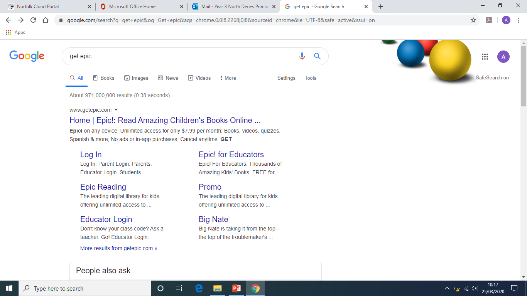 Click Students and Educators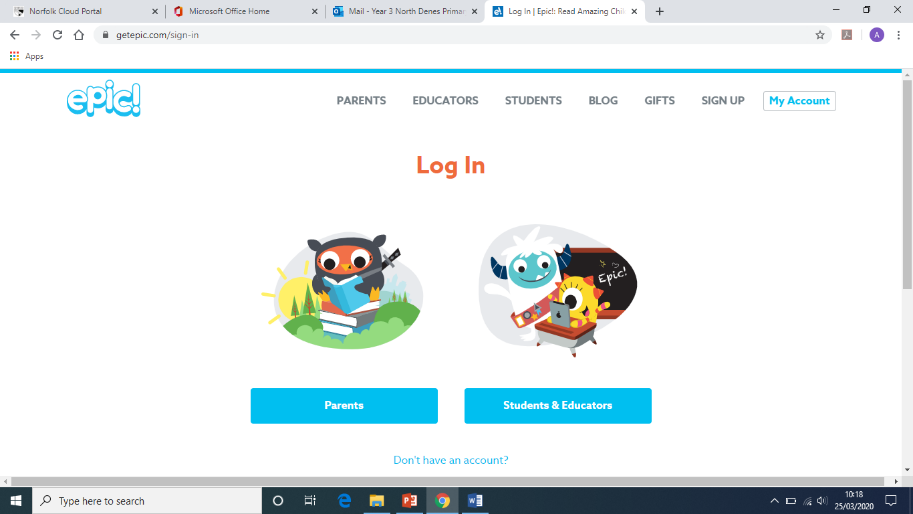 Click Mrs Leveroni’s class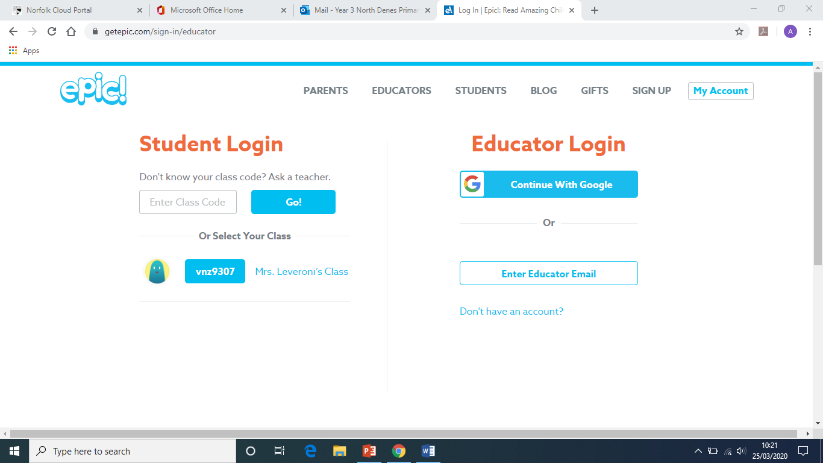 Find your name on the class list and you should be able to choose books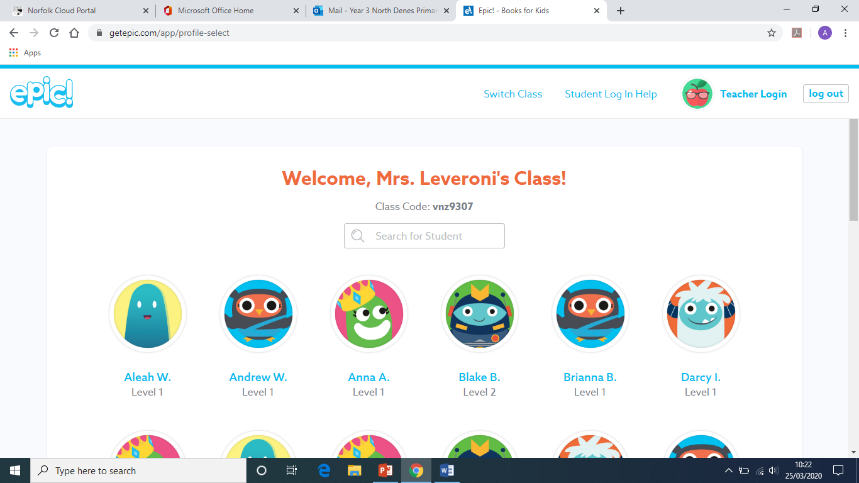 	Hope this helps 